Service Learning Training 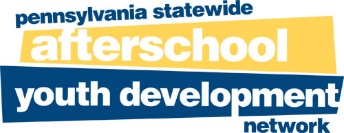 Presented by the National Youth Leadership CouncilHilton Harrisburg, One North Second Street, Harrisburg, PAMarch 12-13, 2019Registration Return completed form later than Wednesday, February 20, 2019 to Jeanette Consagra via email at jconsagra@csc.csiu.org or fax to (717) 763-2083.ADA Special Needs AccommodationsPSAYDN encourages persons with disabilities to participate in its programs and activities. If you anticipate needing any type of accommodation or have questions about the physical access provided, please contact Regina Salvador at (717) 763-1661, ext. 164 or rsalvador@csc.csiu.org.Meals and LodgingPlease note that no meals/refreshments will be served during the training.Participants are responsible for their own travel, lodging and all meals arrangements/costs. A limited block of rooms has been reserved for March 12, 2019 ONLY at a discounted rate of $140 single/double occupancy per night plus tax at the Hilton Harrisburg, One North Second Street, Harrisburg, PA until Tuesday, February 19, 2019 or until the group block is sold-out. Call the hotel at (717) 564-5511 and reference group code “19ELO” to obtain the discounted rate. Rooms are available on a first come, first served basis. Parking is available at the Hilton Harrisburg, Walnut Street Garage, 215 Walnut Street. Rates may be subject to a $2 increase. Self-parking overnight guests – $10 per evening with unlimited exits. Self-parking day guests – valid up to ten hours and $5 per exit; in order to receive this rate, validate the parking ticket at the hotel’s Guest Services located on the second floor. Valet parking is available at additional rates.A limited block of rooms has been reserved at the Crowne Plaza Harrisburg at a discounted rate of $124 single/double occupancy per night plus tax until Tuesday, February 19, 2019 or until the group block is sold-out, whichever comes first. Make your room reservation by contacting the hotel at (717) 234-5021 and referencing the block code “ELO”. Parking at the Crown Plaza is at a rate of $12 a day.Name:Title:Organization:Address:City:State:State:Zip:Office Phone:Cell Phone:Cell Phone:Email:Ages Served:  Elementary School	  Middle School	  High School  Elementary School	  Middle School	  High School  Elementary School	  Middle School	  High School  Elementary School	  Middle School	  High School  Elementary School	  Middle School	  High School  Elementary School	  Middle School	  High School  Elementary School	  Middle School	  High SchoolAct 48: I would like to receive Act 48 credits. I would like to receive Act 48 credits. I would like to receive Act 48 credits. I would like to receive Act 48 credits. I would like to receive Act 48 credits. I would like to receive Act 48 credits. I would like to receive Act 48 credits.PSAYDN Membership: I would like to become a free member of the PA Statewide Afterschool/Youth Development Network (PSADYN) and receive timely information about issues facing out-of-school time programs, resource information and events. I would like to become a free member of the PA Statewide Afterschool/Youth Development Network (PSADYN) and receive timely information about issues facing out-of-school time programs, resource information and events. I would like to become a free member of the PA Statewide Afterschool/Youth Development Network (PSADYN) and receive timely information about issues facing out-of-school time programs, resource information and events. I would like to become a free member of the PA Statewide Afterschool/Youth Development Network (PSADYN) and receive timely information about issues facing out-of-school time programs, resource information and events. I would like to become a free member of the PA Statewide Afterschool/Youth Development Network (PSADYN) and receive timely information about issues facing out-of-school time programs, resource information and events. I would like to become a free member of the PA Statewide Afterschool/Youth Development Network (PSADYN) and receive timely information about issues facing out-of-school time programs, resource information and events. I would like to become a free member of the PA Statewide Afterschool/Youth Development Network (PSADYN) and receive timely information about issues facing out-of-school time programs, resource information and events.